ŞİRKET PROFİLİŞirket Logosu	: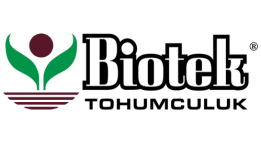 Firma Adı	:BİOTEK TOHUMCULUK  TARIM ÜR.TİC.LTD.ŞTİ.Adres		:B.Kayacık Mah. Konya Organize San.Bölgesi 12.Sokak No: 32 SELÇUKLU / KONYATelefon		: 0 332 345 12 56-57Faks		: 0 332 345 12 43E-mail		:biotek@biotektohum.com.trWeb sitesi	:www.biotektohum.com.tr1.KİMLİĞİMİZŞirketin kısa tarihçesi (kuruluş tarihi, mevcut durum, varsa ihracat tecrübesi vs.) Şirketimiz 2001 Yılında kuruldu. Halen tohum üretimi, satışı ithalat ve ihracat’a devam etmektedir.Sorumlu kişi : Ali ÖZENHukuki statüsüİşyerinde çalışanların sayısı (idare, üretim, toplam): 9 İdare 21 Üretim Toplam : 30 PersonelFabrikanın büyüklüğü/üretim/depolama olanakları : 10.000m²  2.YAPTIĞIMIZ İŞİhracatçı : Tohumİmalatçı : TohumAcenteDiğerleri3.ÜRÜN GRUPLARIMIZÜrünler : Sebze ( Standart ) Tohumları, Mısır, Yonca, Ayçiçeği, Çim Tohumları vs…4.GELECEĞİMİZBüyüme planları (Yatırımlar, büyüme projeleri vs) : Türkiye ve Dış Pazar payımızı artırmak, Yeni ürünler için  Ürge ve  Arge çalışmaları devam etmektedir.5.SERTİFİKALAR VS.Yonca, Mısır, Ayçiçeği, Standart Sebze Tohumları6.DİĞER